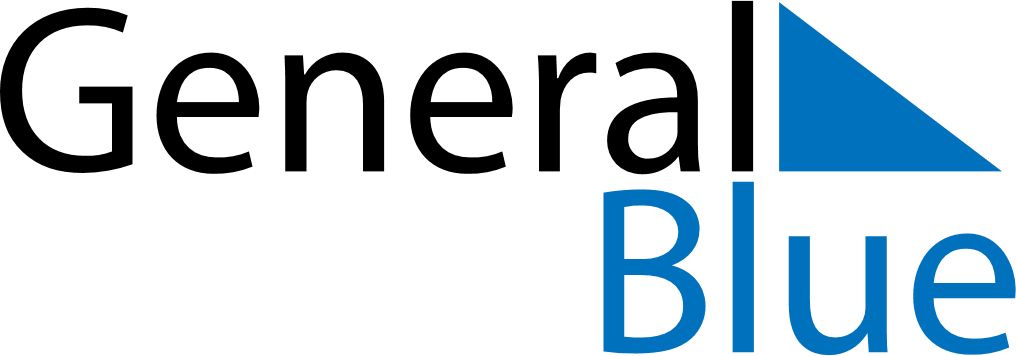 January 2027January 2027January 2027January 2027Burkina FasoBurkina FasoBurkina FasoMondayTuesdayWednesdayThursdayFridaySaturdaySaturdaySunday1223New Year’s DayAnniversary of the 1966 Upper Voltan coup d’état456789910111213141516161718192021222323242526272829303031